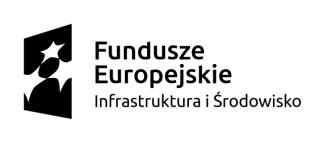 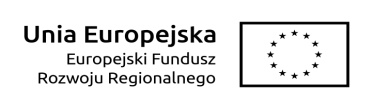 PROTOKÓŁ ODBIORU DO UMOWY NR............Imię i nazwisko: ………………………………………………………………………………… Oświadczam, że wszystkie czynności przewidziane w umowie zlecenia/dzieła z dnia ………………… za miesiąc …………………………………………………………..wykonane zostały prawidłowo i w terminie. Liczba godzin przepracowanych w ramach umowy ………………. w miesiącu …………………… wyniosła ………………….. .   …………………………..……………Data, podpis ZleceniobiorcyStwierdzam, że czynności przewidziane do realizacji w miesiącu ................. wykonane/nie wykonane zostały zgodnie z umową zlecenia/dziełaUwagi:.................................................................................................................................................................................................................................................................................…………………………………                                                                                                Data, podpis Zleceniodawcy